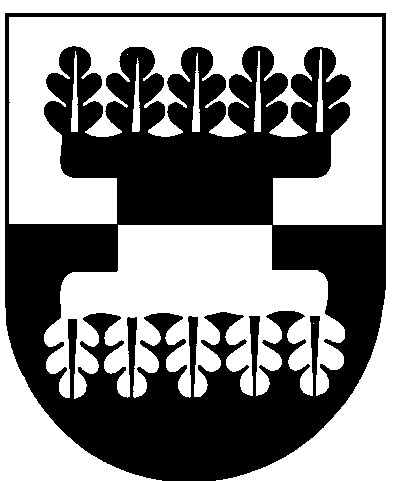 ŠILALĖS RAJONO SAVIVALDYBĖS ADMINISTRACIJOSDIREKTORIUSĮSAKYMASDĖL ŠILALĖS RAJONO SAVIVALDYBĖS ADMINISTRACIJOS TRAKSĖDŽIO SENIŪNIJOS NUOSTATŲ PATVIRTINIMO2021 m. rugsėjo 6 d. Nr. DĮV-974ŠilalėVadovaudamasi Lietuvos Respublikos vietos savivaldos įstatymo 18 straipsnio 1 dalimi, 29 straipsnio 8 dalies 2 ir 3 punktais, Šilalės rajono savivaldybės administracijos nuostatų, patvirtintų Šilalės rajono savivaldybės tarybos 2020 m. lapkričio 27 d. sprendimu Nr. T1-288 ,,Dėl Šilalės rajono savivaldybės administracijos nuostatų patvirtinimo“, 26.3 papunkčiu ir   34 punktu:T v i r t i n u Šilalės rajono savivaldybės administracijos Traksėdžio seniūnijos nuostatus (pridedama).P r i p a ž į s t u netekusiu galios Šilalės rajono savivaldybės administracijos direktoriaus 2011 m. spalio 18 d. įsakymą Nr. DĮV-1210 ,,Dėl Šilalės rajono savivaldybės administracijos Traksėdžio seniūnijos veiklos nuostatų tvirtinimo“.Į p a r e i g o j u Traksėdžio seniūnijos seniūną su šiais nuostatais supažindinti seniūnijos darbuotojus, kurie dirba su dokumentų valdymo sistema ,,Kontora“, per sistemą, kitus darbuotojus – pasirašytinai. N u r o d a u šį įsakymą paskelbti Šilalės rajono savivaldybės interneto svetainėje ir Teisės aktų registre.Šis įsakymas  gali  būti  skundžiamas Lietuvos Respublikos administracinių bylų teisenos įstatymo nustatyta tvarka Lietuvos administracinių ginčų komisijos Klaipėdos apygardos skyriui (H. Manto g. 37, 92236 Klaipėda) arba Regionų apygardos administracinio teismo Klaipėdos rūmams (Galinio Pylimo g. 9, 91230 Klaipėda) per vieną mėnesį nuo šio įsakymo paskelbimo arba įteikimo suinteresuotam asmeniui dienos.Administracijos direktorius							                 Tadas Bartkus